Park N Fly website navigation instructions:Login to www.pnf.com/book/0050056.Enter arrival date and time; enter departure date and time.Click search ratesUnder self-park uncovered, click the blue arrow next to the $5.67 rate.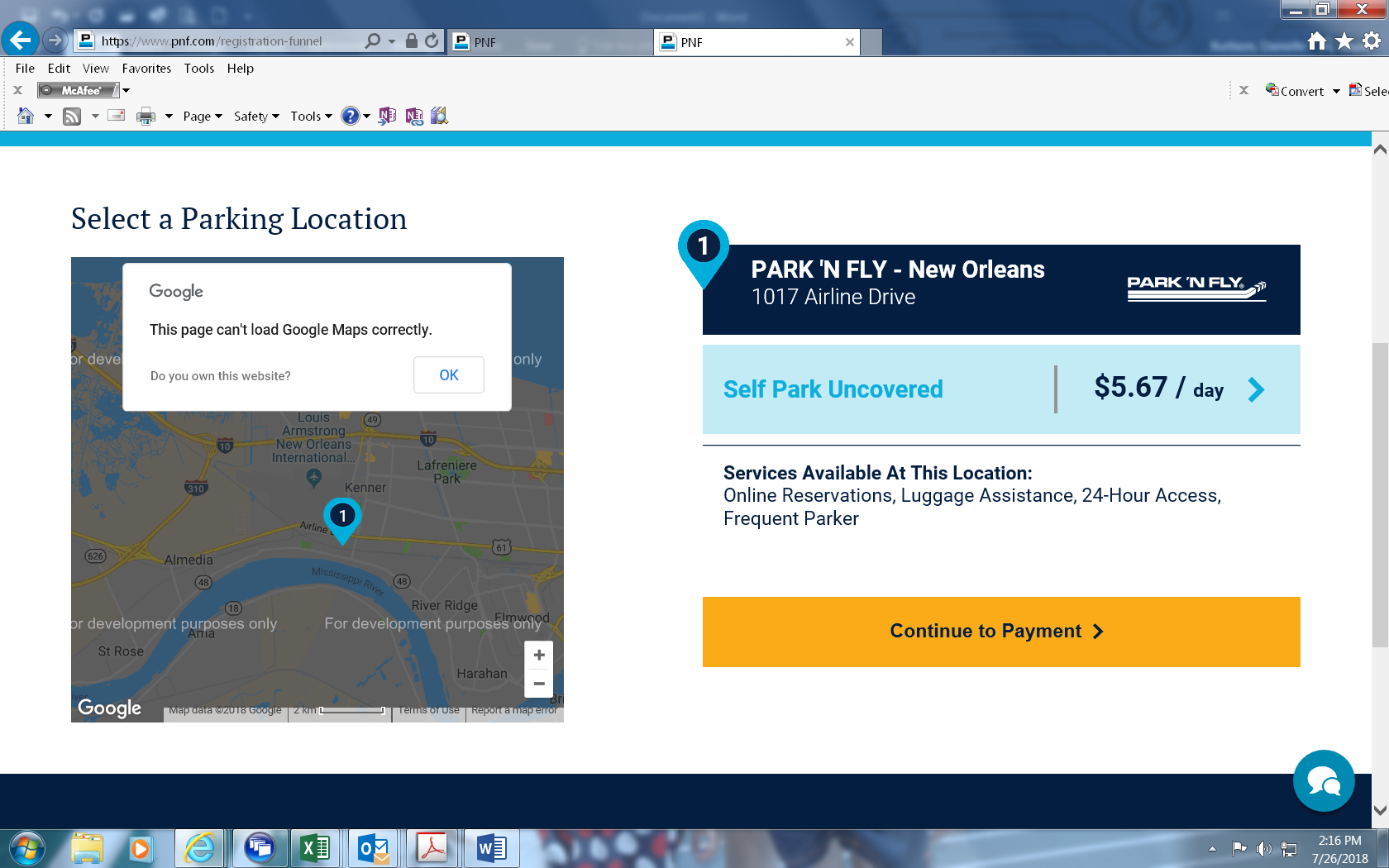 Click continue to paymentSign in or click continue as guestEnter customer information and payment information**taxes and fees displayed on the website are inclusive of the State’s $7.00 per day rate.**DO NOT apply discounts or coupon codes. 